Secretariaat: Frank Everaardt 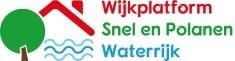 Athenelaan 24 3446 AP Woerden  e-mail:snelpostsenp@gmail.com Vergadering Wijkplatform Snel & Polanen en Waterrijk Dinsdag 17 september 2019,  20.00 uur in “Het Baken” OpeningVoorzitter Gerard van der Lit opent de vergaderingAgenda20:00 Opening en welkom door de voorzitter
20:20 uur: Recreatie Gardameer
20:45 uur: Snelheidsbeperkende maatregelen Veluwemeer
21:10 uur: Updates gemeente over Voortuinen, recreatie Cattenbroekerplas, Snellerpoort / SteinhagenswegSluitingOpeningVoorzitter Van der Lit opent de vergadering en stelt de aanwezigen van de gemeente voor: wijkwethouder Tymon de Weger en Maurizio de Nas, de wijkambtenaar. Bij het vaststellen van de agenda wordt gevraagd of onder WVTTK de rondvraag valt, dat wordt beaamt.  Er zijn geen mededelingen van het dagelijks bestuur. Wijkagent Ruud Hageman kan helaas niet aanwezig zijn, dus dit punt vervalt van de agenda.Er wordt aandacht gevraagd van de wijkagent voor het parkeren bij de scholen. Dit is een punt voor de boa’s. Uit de zaal komt een vraag over overlast van straatraces over de Europabaan, richting Linschoten en vervolgens terug richting het distributiecentrum van de Bijenkorf. Dit vindt vaak plaats in de nachtelijke uren van de zaterdag. Gerard raadt aan om bij overlast even contact op te nemen met de politie, eventueel via 112. Recreatie GardameerEr is veel te doen geweest rond de overlast bij het Gardameer, ook de pers heeft er veel over geschreven. Inmiddels is aan de kant van het strandje een ponton gelegd om hiermee de jongeren een extra recreatiemogelijkheid te bieden. Gerard geeft aan dat hij het gevoel heeft dat het daar rustiger is geworden. Dat wordt ontkracht door de bewoners. Op dit moment is er mogelijk wat minder overlast omdat het weer wat slechter is geworden. Hooguit was er dit jaar wat minder overlast tijdens de vakantie omdat de mensen naar het buitenland zijn gevlucht vanwege het slechte weer. Maurizio de Nas van de gemeente bespreekt dat hij dit jaar minder werk heeft gehad aan het Gardameer dan vorig jaar. Het lijkt daardoor rustiger, maar dat hoeft niet te betekenen dat het rustiger is. We hebben als gemeente alles gedaan dat we kunnen om de overlast te beperken. Het helemaal voorkomen is niet mogelijk. Zoals hij eerder heeft aangegeven is het zo dat als iemand die verblijft in het openbaar gebied, geen overlast geeft en aan de regels houdt niet weggestuurd mag worden. Als iemand daar wil verblijven dat dit gewoon mag. Zijn gevoel is dat door de inzet van de gemeente, de jeugdwerkers, boa’s, politie en de buurt, elkaar aan te spreken is dat het beter is dan vorig jaar. Volgens bewoners is het minder slecht dan vorig jaar. Wel wordt aangegeven door bewoners die boven de steiger wonen, dat er tot laat veel rumoer is. Gerard  dat er gedurende de dag verschillende groepen van het Gardameer gebruikmaken en deze vragen ieder om een eigen aanpak. De mensen die boven de steiger wonen geven aan dat ze diverse keren melding hebben gemaakt bij de buitendienst over de overlast in de avond. Ze hebben niet het gevoel dat er wat gebeurt met die meldingen en willen graag dat er iemand komt luisteren in het appartement in de avonduren. De overlast van deze bewoners is er ook overdag omdat men nachtdiensten draait en daardoor overdag minder goed kan slapen. Gerard zegt dat er in de wijk heel erg weinig recreatiemogelijkheden zijn en dat dit een van de weinige plaatsen is waar dit mogelijk is. Een bewoner geeft aan veel overlast heeft van jongeren die onder andere een koek aan zijn deur en met blikken bezig zijn geweest. Hij heeft aan dat er best veel met de jongeren te doen is als je ze gewoon aanspreekt. Waar hij wel last van heeft zijn boa’s die zien wat er gebeurt, maar vervolgens niet ingrijpen. Hij roept de gemeente op om hier echt iets aan te doen. Maurizio vertelt dat er een lik-op-stuk beleid gehanteerd wordt en dat iemand die iets bewust laat vallen een bekeuring zou moeten krijgen. Hij zal dit nu meenemen. Wel is het zo dat aan het Gardameer voornamelijk kinderen uit de wijk spelen. Het is voor de gemeente heel lastig om iemand weg te sturen die zich min of meer gedraagt. Een bewoner geeft aan dat het een groenstrook is, maar geen recreatiegebied. Hij geeft ook aan geen moeite te hebben dat er een keer een jongere langsloopt. Hij wil wel graag dat de gemeente haar belofte nakomt om aan de overkant van de plas een recreatiemogelijkheid te realiseren. Ook vindt hij dat het ponton te ver in het water ligt, je moet wel zo’n 70 meter zwemmen en dat is voor veel jongeren te ver. Maurizio geeft aan dat zijn collega Malik (die de vorige keer op de vergadering aanwezig was en betrokken is bij het Gardameer) in oktober een afspraak heeft met de afdeling Ruimte van de gemeente om te kijken of het strand van de plas versneld aantrekkelijk gemaakt kan worden. Hij weet nog niet wat hieruit kan komen. Gerard geeft aan dat het wel slim is om de groep die het betreft te betrekken bij het versneld aantrekkelijker maken van het strand van de plas. Gerard van der Lit roept op tot begrip voor elkaar. De Nas geeft aan dat er zes dagen per week gewerkt is om afvalbakken en zwerfvuil op te ruimen en dat is het maximale wat de gemeente kan doen. In de zaal wordt gevraagd of jongeren betrokken worden bij de oplossing van dit probleem. Maurizio geeft aan dat dit het geval is en dat zijn collega Malik ook weleens een middagje bij Edge gaat werken om de situatie in het oog te houden. De Weger vertelt dat het ponton is bedacht door de wijkvergadering is bedacht en dat het een afleidingsmanoeuvre is om kinderen in het water te kunnen laten springen. Ook is er vooral overlast als er veel mensen op een kluitje zitten. De gemeente is nog bezig om het plan uit te werken voor het recreatiecentrum aan de overkant van de plas. Maurizio benadrukt nogmaals dat mensen in ieder stukje openbaar groen mogen verblijven. De Weger geeft aan dat hij wil kijken naar de inrichting van de groenstrook om de overlast te beperken. Er wordt vanuit de zaal nogmaals benadrukt dat er overlast is van de jongeren. Gerard geeft aan dat de verwachting is dat als het strand beter is ingericht, de overlast aan het Gardameer zal verminderen. Snelheidsbeperkende maatregelen VeluwemeerGerard geeft aan dat er een vorige situatie is, een huidige en een toekomstige. De vorige situatie was dat het een racebaan was en daar moest wat aan gebeuren. Uiteindelijk is er samen met de bewoners en de gemeente tot een oplossing gekomen en zijn er paatjes (straatjuwelen) geplaatst. Het resultaat is dat er een heel stuk rustiger gereden wordt. De bewoners van appartementencomplex Het Carré hebben moeite met de plaatsing van het laatste paaltje. Het weghalen van dit paaltje zorgt ervoor dat er weer te hard gereden zou gaan worden richting het Gardameer. Helaas is het voor deze bewoners erg onoverzichtelijk om de parkeergarage uit te komen.  De oplossing is gevonden om een parkeerplaats op te offeren en hiermee beter overzicht te realiseren. In de zaal wordt ook aangegeven dat er in de buurt van het Veluwemeer regelmatig auto’s geparkeerd staan op de plaatsen waar de afstapjes voor de rolstoelen zijn. De vraag is of hier meer op gehandhaafd kan worden. De zaal gaat akkoord met het opofferen van een parkeerplaats bij Het Carré om het overzicht te verbeteren. Maurizio geeft ook aan dat de gemeente Woerden voorheen werkte met ingehuurde boa’s van een extern bureau en inmiddels zelf een aantal boa’s in dienst heeft. Gerard geeft aan dat het platform van plan is de boa’s voor de volgende vergadering uit te nodigen, zodat ze het verhaal over het werk dat ze verrichten kunnen vertellen. Over een jaar zal het Veluwemeer en tot aan het Gardameer definitief ingericht worden, dit hangt samen met het gereedkomen van het Eiland IV klaar is. Tymon de Weger vindt het een goed plan om mensen op te roepen om mee te denken over de definitieve inrichting van deze weg. Er wordt door de zaal geplaatst over de handhaving van 30km-zones in de wijk. De wethouder geeft aan dat de politie geen prioriteit hieraan geeft, maar dat boa’s hier wellicht wat mee kunnen doen. Updates gemeente over Voortuinen, recreatie Cattenbroekerplas, Snellerpoort / SteinhagenswegVoortuinen Het stikstofprobleem is breed in de pers geweest. Een deel, vlak naast de afrit is aan hotelketen Van der Valk verkocht. Deze morgen is aan de pers verteld door de Weger dat nu begonnen gaat worden met de daadwerkelijke ontwikkeling van dit hotel. De plaatjes die nu getoond worden zijn nog niet het definitieve plan. Deze vader en zoon van de familie zijn ook actief in Houten en Utrecht. Ze hebben deze vestigingen eerst afgemaakt en gaan nu aan de slag in Woerden. Op deze locatie had Best Western eerst gekeken of er een hotel gerealiseerd zou kunnen worden. Die keten heeft ervoor gekozen om het hotel in de stad te vernieuwen. De gemeente heeft nu een intentieovereenkomst getekend. Nu gaat Van der Valk een onderzoek doen om tot een bestemmingsplan te komen. Daarin wordt alles meegenomen van parkeren, verkeer, milieu enzovoort. Het huidige bestemmingsplan moet aangepast worden omdat de kamers van het geplande hotel iets groter zijn dan het oorspronkelijke plan. De wethouder benadrukt dat ondanks dat er een overeenkomst is, de initiatiefnemer (in dit geval Van der Valk) de gemeente betaalt voor de tijd het erin stopt. Dat bestemmingsplan is er als alles goed gaat volgend jaar. Dan zou men in 2021 kunnen beginnen aan de bouw van het hotel, maar dat kan zomaar nog een half jaar, jaar later zijn.  	Gerard vraagt de wethouder in hoeverre het bestemmingsplan van het hotel en stikstof zich verhoudt tot de plannen voor Voortuin 1 en Voortuin 2. Ook vraagt hij in hoeverre het recreatiegebied helpt om stikstof te verminderen. De wethouder vertelt dat het recreatiegebied het stikstof niet vermindert. Elk bestemmingsplan moet getoetst worden aan de stikstofuitstoot. De plannenmakers moeten dit meenemen en op het punt stikstof is de gemeente samen met de initiatiefnemers van Voortuin 1 in gesprek geraakt met de provincie Utrecht. De provincie heeft besloten de Voortuin 1 nog niet op te nemen in het structuurplan. De gemeente heeft gediscussieerd met de vorige en nieuwe gedeputeerde. Inmiddels is er een uitspraak geweest van de Raad van State en hierdoor liggen er nu zeven plannen voor bedrijventerreinen in onze provincie vast. Op dit moment hebben zo’n tachtig projecten in de gemeente Woerden een probleem met stikstof. Dat zijn alle projecten in onze gemeente. Tymon de Weger geeft aan dat hij de stikstofwetgeving erg onhandig vindt. Een belangrijke bron voor stikstof is namelijk de intensieve veehouderij en het verkeer. Het is dus vreemd om de stikstofproblematiek aan te pakken via bouwplannen. De gemeente werkt er nu aan om samen met de provincie te kijken of dit project toch uitgevoerd kan worden. De impact van het bedrijventerrein op de uitstoot van stikstof is heel klein, maar niet nul. De gemeente is samen met de provincie aan het kijken of de uitstoot in de provincie verminder kan worden waardoor dit soort projecten toch duur kunnen gaan. Voor nu staat de Voortuin 1 on hold. Gerard vraagt de wethouder wat dit betekent voor Voortuin 2. Hij reageert met te zeggen dat dit nog niets betekent omdat de gemeente nog bezig is met het onderzoek naar vijf locaties. De uitkomst van dit onderzoek wil de gemeente met de bewoners in de omgeving van de locaties gaan bespreken. Daarna wil men de reacties horen van de mensen op de resultaten en dan gaan de uitkomsten inclusief de geluiden van de mensen naar de gemeenteraad. De gemeenteraad maakt vervolgens een besluit welke locaties gerealiseerd zullen gaan worden, dat zal ergens in 2020 zijn. Er is veel kritiek geweest op het plan voor Voortuin 2 bij de Cattenbroekerplas. Vandaag is er iemand die een zeer positief geluid laat horen over dit plan. De bouw van dit bedrijventerrein zou er namelijk voor kunnen zorgen dat de uitstoot van fijnstof verminderd wordt en er ook minder lawaai is. De zaal geeft aan dat er eerder een plan was voor een geluidswal en dat deze niet gerealiseerd mocht worden vanwege de open structuur van het Groene Hart. De wethouder vertelt dat milieu ook in zijn portefeuille zit en dat gemeenteraad hem gevraagd heeft om uit te zoeken wat het fijnstofeffect is van de A12 op Woerden.  Hij nodigt de inwoners uit om bij deze bijeenkomst te zijn. Gerard vertelt dat de gemeente de bewonersbijeenkomsten zelf gaat organiseren. Daar kunnen ook vragen gesteld gaan worden over onder andere de gevolgen voor het verkeer van de realisatie van de nieuwe bedrijventerreinen zoals Voortuin 2. Het verkeer van Voortuin 1 gaat over de bestaande wegen, voor Voortuin 2 is er nog geen duidelijkheid. Er komt een bestemmingsplanprocedure voor het hotel en Voortuin 1 en daar hebben de bewoners natuurlijk inspraak in, vertelt de wethouder. Omdat er Voortuin 2 nog niet gekozen is, is daar nog niet zo’n procedure in zicht. Een aanwezige geeft aan dat hij bezwaar heeft gemaakt tegen Voortuin 2, maar dit bezwaar werd weggewuifd. De wethouder geeft aan dat dit bezwaar te vroeg was, het bezwaar was namelijk gericht tegen het voorkeursrecht wat de gemeente wilde vestigen op deze grond. Recreatie CattenbroekerplasTymon de Weger is nog steeds om in de loop van het najaar het plan te kunnen presenteren en dan komt daar ook een bestemmingsplanprocedure. De gemeente verwacht dat het de aanbevelingen van het wijkplatform meegenomen zijn in de plannen. Uit het publiek wordt gevraagd of de plas toegankelijk blijft. De wethouder bevestigt dit en het is ook van de eisen van de gemeente. Gerard vult aan dat er wel hekken geplaatst gaan worden om in de avond en nacht vandalen tegen te houden. De wethouder geeft aan dat het veel geld heeft gekost om de plast te realiseren, maar dat de eigenaar van de nieuwe recreatievoorziening naast de voorziening zelf ook het onderhoud van de plas voor zijn rekening moet nemen. Als alles rond is draagt de gemeente de plas over aan het recreatieschap met de ondernemer die het beheer doet. Het kost veel tijd om een ondernemer te vinden die dit ook kan. De wethouder onderstreept dat de voorziening zowel voor iedereen van gezinnen tot jongeren een goede recreatieplek moet worden. De wethouder herhaalt wat Maurizio de Nas eerder al heeft gezegd: de gemeente gaat kijken welke elementen de gemeente uit het plan al eerder kan realiseren om het strand al eerder aantrekkelijker te maken. Het gaat namelijk nog zo’n twee jaar duren voordat de ondernemer zijn nieuwe zaak aan de plas heeft gerealiseerd. De wethouder komt nog even terug op de plaats van het ponton. Dat ligt wat verder van de kant omdat het water daar diep genoeg is om in het water te kunnen duiken, dichterbij het strand is het te ondiep. Het ponton moet vanwege onderhoud gedurende de herfst en winter weg uit de plas. Een bewoner klaagt dat er weinig updates zijn over de plannen. Het loopt immers al sinds 2017. De Weger geeft aan dat de gemeente en de ondernemer inmiddels in het eindstadium van de onderhandeling zijn. Een aanwezige geeft aan dat de eisen en wensen veranderen, de kinderen die ooit behoefte hebben aan spelen, gaan nu op kamers. Het lijkt dat er op elkaar gewacht wordt. De gemeente heeft eerder aangegeven dat er een noodzaak is om nieuwe bedrijventerreinen te realiseren binnen drie jaar. Waarom is die termijn van drie jaar wordt er uit de zaal gevraagd. De wethouder reageert door aan te geven dat de noodzaak zit bij de bedrijven die behoefte hebben aan nieuwe huisvesting. Daarnaast wil men de procedure zo goed mogelijk volgen en de gemeenteraad zo volledig mogelijk informeren. Zodat de raad een zorgvuldige afweging kan maken. Snellerpoort / SteinhagensewegGerard geeft aan dat er nog niet heel veel duidelijk is, wel worden er stapjes gezet. Verwacht wordt dat we op de volgende wijkvergadering verder in kunnen gaan op de inrichting van het nieuwe deel van de wijk aan de hand van het stedenbouwkundigplan. Uit de zaal komt de vraag wat de status is van de hondenruitrenplek. Op de vorige vergadering werd aangegeven dat de huidige plaats tijdelijk is. Het antwoord van De Weger is dat er opdracht gegeven is aan de plannenmakers om een nieuwe hondenuitrenplek te realiseren in de plannen. Hij weet alleen nog niet precies waar die uitrenplaats komt te liggen in de nieuwe plannen. Ook wordt gevraagd of er en tunnel gaat komen. De wethouder geeft aan dat dit nog niet bekend is, maar dat er wel hard aan gewerkt wordt en dat is ingewikkeld. Het heeft namelijk ook te maken met de fietsroutes in een breder gebied van Snel & Polanen.  Er wordt een zorg geuit of het daadwerkelijk nodig is om het huidige hondenuitrenveldje te laten liggen. Tevens wordt gevraagd om voor de bouw van de wijk, het fietspad al langs het spoor te laten lopen. RondvraagBij de rondvraag wordt gevraagd welk type motor een boot moet hebben in onze wijk. Het antwoord van Gerard is dat dit een elektrische motor moet zijn. Er is wat verwarring omdat er ook bootjes zijn die zowel elektrisch als op benzine kunnen varen. In de Muntenbuurt is er overlast van auto’s die met twee wielen op de stoep parkeren en daarnaast hebben de fietsers weinig overzicht door de veel te hoge heggen. Maurizio de Nas gaat binnenkort langs om dit probleem te bekijken. Vogels halen afval uit de afvalbakken en daardoor ontstaat zwerfvuil. De Nas geeft aan dat er tegenwoordig een tussenstrip wordt geplaatst waardoor dit wordt voorkomen. Er zijn complimenten van de zaal voor de bloemen langs de Steinhagenseweg. Van der Lit is het hiermee eens, maar vindt het zonde dat de bloemen langs de Potterskade weggemaaid zijn. SluitingDe vergadering wordt door voorzitter Gerard Van der Lit afgesloten.